Правительство Санкт-ПетербургаКомитет по образованиюДЕЛОВАЯ ПРОГРАММА  ФОРУМАВсероссийская сетевая межпрофессиональная конференция«ПРОФЕССИОНАЛЬНАЯ ШКОЛА  САНКТ-ПЕТЕРБУРГА  КРЕАТИВНОЕ ПРОСТРАНСТВО ИННОВАЦИОННЫХ РЕШЕНИЙ»27 – 28 марта 2019 годаРоссияСанкт-Петербург23.01.2019Уважаемые коллеги!25 – 29 марта 2019 года в Санкт-Петербурге проводится X Петербургский международный образовательный форум. Петербургский форум - важное событие в сфере образования, место притяжения педагогической общественности России, универсальная площадка для диалога и обмена опытом. В рамках Форума запланировано проведение более двухсот мероприятий, в которых примут участие  делегации из разных регионов России, гости из стран ближнего и дальнего Зарубежья.	Представителей профессиональной школы приглашаем 27 – 28 марта 2019 года принять участие в сетевой межпрофессиональной конференции «Профессиональная школа  Санкт-Петербурга   креативное пространство инновационных решений», которая инициирована Педагогическим колледжем  №4 Санкт-Петербурга в содружестве с колледжем информационных технологий, колледжем ПетроСтройСервис и Дворцом детского творчества «Петроградский».	Сетевая межпрофессиональная конференция проводится с целью продвижения ценностей профессионального образования на рынке труда и интеграции  различных профессиональных образовательных организаций  и организаций дополнительного образования в области развития междисциплинарных навыков  выпускников профессиональных программ. В фокусе событий: проектирование новых контекстов образовательного процесса для формирования  творческого компонента профессиональной подготовки специалиста; инновационная активность педагогов и студентов.   В рамках конференции планируется работа четырех профессиональных  площадок, пленарные заседания, стендовые доклады, секционная работа, мастер-классы, проектные и рефлексивные сессии, пресс-конференция.	Конференция будет способствовать продуктивному профессиональному взаимодействию ученых, педагогов, студентов, работодателей, представителей объединений работодателей, педагогической общественности в  целях продвижения образовательных ценностей Санкт-Петербургской  профессиональной школы для совершенствования и обновления системы среднего профессионального образования.	Секционная работа будет посвящена следующей проблематике:Повышение конкурентоспособности на рынке труда и эффективности трудоустройства выпускников колледжа.Формирование личностного капитала профессиональной успешности выпускников ПОУМоделирование актуальных образовательных результатов средствами образовательных проектов.Soft-skills-навыки как основа профессиональной культуры выпускника ПОУ.Эффективное взаимодействие с работодателями как современный механизм управления профессиональной образовательной программой.Тренды онлайн-обучения: электронное, дистанционное, адаптивное  обучение  в современной профессиональной школе.Профессиональное воспитание современного специалиста средствами ОДОД.Качество подготовки выпускников на уровне стандартов Ворлдскилс: миф или реальность?В рамках конференции планируется издание сборника. Статьи для публикации  в сборнике направлять по электронной почте E-mail: spb.pk.forum@mail.ru до 15 марта 2019 года. Объем до 7 страниц.  Имя файла со статьей – фамилия первого автора «Иванова»; (заявка оформляется отдельно на автора и на соавтора). Приложение копии квитанции, подтверждающей оплату, обязательно!Соблюдение требований к оформлению материалов обязательно. В стоимость входит Авторский экземпляр изданного (отпечатанного) сборника с выходными данными и ISBN. Пересылка сборника оплачивается дополнительно наложенным платежом.При отправке статей не забудьте включить запрос уведомления о получении Вашего сообщения в Вашей почтовой программе. Все присланные материалы будут представлены для обсуждения в Оргкомитет, который оставляет за собой право отбора статей.Материалы необходимо готовить в текстовом редакторе WordforWindows –2010.  Формат страницы: А-4 (210*297мм). Формат шрифта: размер -12; тип –TimesNewRoman; межстрочный интервал – одинарный, красная строка. Поля: слева – , справа, сверху, снизу – . Название статьи - заглавными буквами, полужирным шрифтом, форматирование по центру; через строчку - инициалы и фамилии авторов, курсив, форматирование по правому краю; следующая строка -  инициалы и фамилия руководителя с указанием должности, научного звания и ученой степени,  курсив, форматирование по правому краю; следующая строка – сокращенное официальное наименование  учреждения, форматирование по правому краю.  Далее через один интервал следует текст статьи. Просьба: избегать таблиц, подстрочных символов, колонтитулов, расстановки страниц. Формулы и рисунки вставлять в текст как ОБЪЕКТ.Ориентация страниц - книжная. Список литературы располагается под заголовком Литература через интервал после текста. Источники указываются в порядке упоминания в тексте с использованием ссылок и входят в общий объем материалов.Обращаем Ваше внимание на то,  что принимаются выверенные тексты статей без грамматических и стилистических ошибок, с отзывом руководителя, если предоставляется студенческая работа.Приглашаем принять участие в работе конференции и в других мероприятиях Петербургского международного образовательного форума – 2019. Зарегистрироваться Вы можете, пройдя по ссылке:https://docs.google.com/forms/d/e/1FAIpQLScG2eEe_xsUg6Vh3PvU0rSb3XyyAUiJhdasGT0XyZQZkYGjQQ/viewform  Оргкомитет конференции1. Федотова Елена Юрьевна, директор ГБПОУ «ПК № 4 СПб» elef1501@gmail.com; +7 911 710 46 552. Нарыкова Ирина Егоровна, заместитель директора по УПР ГБПОУ «ПК № 4 СПб»inarykova64@gmail.com; +7 911 816 82 55 3. Иванова Марина Аркадьевна, заместитель директора по ИН, руководитель РЦ СПб ГБПОУ «Колледж «ПетроСтройСервис», rckpss@mail.ru, +7 967 513 30 484. Елпатова Ольга Ивановна, заместитель директора по НМР СПб ГБПОУ «КИТ», olgaelp@mail.ru , 8 (812)241-20-92  5. Семенцов Александр Дмитриевич, директор ГБУДО ДДТ Петроградского района, petroddt3462608@yandex.ru, +7 963 340 01 95По всем возникающим вопросам Вы можете обратиться с письмом по адресу             E-mail: spb.pk.forum@mail.ru. Телефон для связи:  +7 911 816 82 55.Регламент конференцииЖДЕМ ВАС!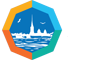 ПМОФ 2019Петербургский международныйобразовательный форум 25 – 29.03.2019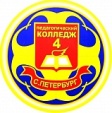                   ГБПОУ"Педагогическийколледж№4   Санкт-Петербурга"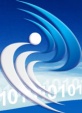 СПБ ГБПОУ«Колледж информационных технологий»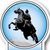 ГБПОУ"ПетроСтройСервис"ГБУДО ДДТПетроградскогорайона Санкт-Петербурга27 марта 2019 года, среда27 марта 2019 года, среда27 марта 2019 года, средаГБПОУ «Педагогический колледж № 4 Санкт-Петербурга»»Костромской проспект, 46ГБПОУ «Педагогический колледж № 4 Санкт-Петербурга»»Костромской проспект, 46ГБПОУ «Педагогический колледж № 4 Санкт-Петербурга»»Костромской проспект, 4609:00 – 10:00Регистрация участников и гостейАудитория № 51 этаж10:00 – 10:20Торжественное открытие конференции.Приветственное слово:Е.Ю.Федотовой, кпн,директора Педагогического колледжа № 4 Санкт-Петербурга, руководителя ПСПК Регионального учебно-методического объединения по общему образованию Актовый зал2 этаж10:20 – 13:001. Профессиональное образование: практический вклад в строительство новой РоссииПрикот О.Г., д.п.н., профессор НИУ ВШЭ в Санкт-Петербурге2. Междисциплинарные навыки выпускников профессиональных программ на рынке труда как основа профессиональной квалификацииПивчук Е.А., к.п.н., заместитель директора по управлению проектами, руководитель ресурсного центра Педагогического колледжа № 4 Санкт-Петербурга3. Использование инновационного потенциала колледжа как способ повышения профессиональной компетентности преподавателя в области электронного обучения и дистанционных образовательных технологийЕлпатова О.И., зам. директора по НМР СПБ ГБПОУ "Колледж информационных технологий"4. Мониторинга качеств подготовки выпускников  с учетом стандартов «Ворлдскилс» и требований современного работодателяИванова М. А., заместитель директора по инновационному направлению, руководитель Ресурсного центра колледжа «ПетроСтройСервис»5. Универсальные компетентности и новая грамотность в общеразвивающих программах дополнительного образования детейСеменцов А.Д., директор ГБУДО ДДТ Петроградского района Санкт-ПетербургаАктовый зал2 этаж13:00 – 14:00ОбедСтоловая1 этаж13:00 – 14:30Стендовые доклады «Инновационные решения профессиональных проблем»Холлы 2 и 3 этажей14:00 – 17:00 Секционная работа Аудитории 2,3 этажей14:00 – 17:00Межпрофессиональный семинар «Стратегия развития профессиональных образовательных программ на основе концепции  «Управление знаниями» (knowledgemanagement): как знание превратить в капитал?»Аудитория 2714:00 – 17:00Школа педагогического креатива (мастер-классы, открытые уроки, педагогические мастерские, презентация опыта, реконструкции и др.)Аудитории 2,3 этажей14:00 – 17:00 Фестиваль-конкурс профессионально-образовательных проектов «Шаг в науку» (для студентов и преподавателей)Аудитория  5214:00 – 17:00Межпрофессиональный студенческий фестиваль 
SOFT-SKILLS–Санкт-Петербург – Россия! Аудитория 5028 марта 2019 года, среда28 марта 2019 года, среда28 марта 2019 года, средаГБПОУ «Педагогический колледж № 4 Санкт-Петербурга»»Костромской проспект, 46ГБПОУ «Педагогический колледж № 4 Санкт-Петербурга»»Костромской проспект, 46ГБПОУ «Педагогический колледж № 4 Санкт-Петербурга»»Костромской проспект, 4610:00 – 13:00Секционная работа10:00 – 17:00Межпрофессиональный фестиваль SOFT-SKILLS–Санкт-Петербург – Россия!Аудитория  5010:00 – 13:00Школа педагогического креативаАудитории 2,3 этажей10:00 – 13:00 Фестиваль-конкурс профессионально-образовательных проектов «Шаг в науку»Аудитория 5213:00 – 14:00ОбедСтоловая14:00 – 15:30Подведение итогов секционной работы. Пресс-подходАктовый зал15:30 –16:30Торжественная церемония закрытия конференцииАктовый зал28 марта 2019 года, среда28 марта 2019 года, среда28 марта 2019 года, средаСПб ГБПОУ «Колледж информационных технологий», Загребский б-р, д. 23, к.1,  м «Звездная»СПб ГБПОУ «Колледж информационных технологий», Загребский б-р, д. 23, к.1,  м «Звездная»СПб ГБПОУ «Колледж информационных технологий», Загребский б-р, д. 23, к.1,  м «Звездная»13:00 – 17:00Методический семинар «Цифровая образовательная среда колледжа как условие подготовки высококвалифицированных специалистов»28 марта 2019 года, среда28 марта 2019 года, среда28 марта 2019 года, средаСПб ГБПОУ «Колледж ПетроCтройCервис»,пр.Сизова, 17, м «Комендантский проспект»СПб ГБПОУ «Колледж ПетроCтройCервис»,пр.Сизова, 17, м «Комендантский проспект»СПб ГБПОУ «Колледж ПетроCтройCервис»,пр.Сизова, 17, м «Комендантский проспект»10:00 –13:00Семинар «Управление качеством подготовки выпускников с учетом стандартов WORLD-SKILLS и запросов работодателей» (с участием преподавателей, мастеров ПО, работодателей)Конференц-зал13:00 – 14:00Выставка кулинарных изделий  Столовая12:00 – 13:00Мастер класс «Умею сам – научу другого»Мастерские 13:00 – 14:00ОбедСтоловая14:00 – 14:30Подведение итогов секционной работы14:30 – 15:00Закрытие конференции28 марта 2019 года, среда28 марта 2019 года, среда28 марта 2019 года, средаГБУДО ДДТ Петроградского района Санкт-Петербурга,Каменноостровский пр., 36/73, м «Петроградская»ГБУДО ДДТ Петроградского района Санкт-Петербурга,Каменноостровский пр., 36/73, м «Петроградская»ГБУДО ДДТ Петроградского района Санкт-Петербурга,Каменноостровский пр., 36/73, м «Петроградская»11.00 – 13.00Школа педагогического креатива11.00 – 11.15«Роль дополнительного образования в формировании универсальных компетентностей человека XXI века»Луговая О.В., заведующий методическим отделом, методист  ДДТ Петроградского районаГлавный корпус,актовый зал,2 этаж11.15 – 11.35Психологический тренинг «Успех и лидерство»Буленкова Н.В., методист, педагог дополнительного образования, Победитель Всероссийского конкурса педагогических достижений «Сердце отдаю детям» Суханова Л.В., педагог дополнительного образованияДДТ Петроградского района,Главный корпус,актовый зал,3 этаж,аудитория 319 11.40 – 12.00Обучающий интерактив «Развитие коммуникативных навыков  через знакомство с основами актёрского мастерства»Смирнов В.А., педагог дополнительного образования ДДТ Петроградского района, Лауреат Санкт-Петербургского конкурса педагогических достижений «Сердце отдаю детям»Главный корпус,актовый зал,3 этаж,аудитория 31612.05 – 12.25Мастер-класс «Путешествие в старопрежнюю жизнь». Воспитание игровой культуры и культуры гендерных взаимоотношенийВащенко О.Ю.,педагог-организатор, педагог дополнительного образования ДДТ Петроградского района, Лауреат Всероссийского конкурса профессиональных достижений работников сферы дополнительного образования «Сердце отдаю детям»Главный корпус,актовый зал,3 этаж,аудитория 32212.30 – 12.20«Современные технологии судомоделирования как фактор формирования инженерного мышления»Литвинов С.А..,педагог дополнительного образования ДДТ Петроградского района, Победитель Санкт-Петербургского конкурса педагогических достижений «Сердце отдаю детям»Главный корпус,1  этаж,аудитория 10512.20 – 13.00Поведение итогов встречиГлавный корпус,актовый зал,2 этаж